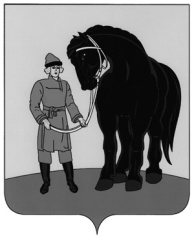                                                                                                                    ПРОЕКТРОССИЙСКАЯ ФЕДЕРАЦИЯСОВЕТ ГАВРИЛОВО-ПОСАДСКОГОМУНИЦИПАЛЬНОГО РАЙОНАИВАНОВСКОЙ ОБЛАСТИР Е Ш Е Н И ЕПринято   ___апреля 2020 годаО создании попечительского (наблюдательного)   совета по вопросам  похоронного дела и утверждении положения  о  попечительском (наблюдательном)  совете  по вопросам  похоронного дела в Гаврилово-Посадском муниципальном районеВ соответствии с Конституцией Российской Федерации, Федеральными законами от 12.01.1996 № 8-ФЗ «О погребении и похоронном деле», от 06.10.2003 №131-ФЗ «Об общих принципах организации местного самоуправления в Российской Федерации», Уставом Гаврилово-Посадского муниципального района, Совет Гаврилово-Посадского  муниципального  района  р е ш и л:1. Утвердить Положение о попечительском (наблюдательном) Совете по вопросам похоронного дела при Администрации Гаврилово-Посадского муниципального района, согласно приложению 1.2.Утвердить состав попечительского (наблюдательного) Совета по вопросам похоронного дела при Администрации Гаврилово-Посадского муниципального района, согласно приложению 2.3.Опубликовать настоящее решение в сборнике «Вестник Гаврилово-Посадского муниципального района» и разместить на  официальном сайте Гаврилово-Посадского муниципального района. 4.Настоящее решение  вступает в силу со дня официального опубликования.Глава Гаврилово-Посадского муниципального района 				                         В.Ю. ЛаптевПредседатель Совета Гаврилово-Посадского муниципального района                                       С.С. СуховПриложение  1 к решениюСовета Гаврилово-Посадскогомуниципального районаот  ________  №_______Положениео попечительском (наблюдательном)  совете  по вопросам похоронного дела в Гаврилово-Посадском муниципальном районе1.	Настоящее положение определяет задачи, функции, права, порядок формирования и организацию деятельности попечительского
(наблюдательного) совета по вопросам похоронного дела в Гаврилово-
Посадском муниципальном районе (далее - Совет).Совет создается при Администрации Гаврилово-Посадского муниципального района и является постоянно действующим коллегиальным совещательным органом.2.Совет в своей деятельности руководствуется Конституцией
Российской Федерации, федеральными законами, иными нормативными
правовыми актами Российской Федерации, законами и
иными нормативными правовыми актами Ивановской области, Уставом Гаврилово-Посадского муниципального района,
муниципальными правовыми актами, а также настоящим Положением.Совет действует на основе принципов гласности, добровольности участия и равноправия его членов.Совет осуществляет свою деятельность на общественных началах, его предложения (решения) носят рекомендательный характер.3.	Основными задачами Совета являются:-осуществление общественного контроля за деятельностью в сфере похоронного дела в соответствии со статьей 27 Федерального закона от 12.01.1996 года № 8-ФЗ «О погребении и похоронном деле»;-определение основных направлений совершенствования похоронного дела в муниципальном районе в целях обеспечения прав граждан, гарантий исполнения их волеизъявления о погребении с учетом обычаев и традиций;-организация и осуществление совместных действий органов местного самоуправления, граждан, юридических лиц, общественных объединений по разработке и реализации мероприятий в сфере организации ритуальных услуг и содержания мест захоронения;-информирование общественности о целях, задачах и итогах работы органов местного самоуправления Гаврилово-Посадского муниципального района в сфере организации ритуальных услуг и содержания мест захоронения. -обеспечение гражданам гарантий по погребению.4.При реализации возложенных задач Совет осуществляет следующие функции:-проведение мониторинга состояния похоронного дела на территории района; осуществление анализа проблем в сфере похоронного дела и погребения, обобщение и распространение положительного опыта работы других муниципальных образований в указанной сфере деятельности.-обобщение и анализ обращений граждан и юридических лиц по вопросам похоронного дела на предмет изучения причин нарушения прав, свобод и законных интересов, выявления факторов, препятствующих решению вопросов заявителей.-разработка рекомендаций по порядку взаимодействия органов местного самоуправления, хозяйствующих субъектов различных форм собственности и индивидуальных предпринимателей в сфере оказания ритуальных услуг и содержания мест захоронения на территории Гаврилово-Посадского муниципального района.-оказание содействия органам местного самоуправления в разработке проектов муниципальных правовых актов в сфере организации ритуальных услуг и содержания мест захоронения;-участие в рассмотрении проектов нормативных правовых актов органов местного самоуправления муниципального района по вопросам похоронного дела с целью учета интересов населения и защиты прав граждан.-организация рассмотрения жалоб граждан на нарушения в сфере похоронного дела.-иные функции, возложенные на Совет в соответствии с законодательством и муниципальными правовыми актами.5.	Работа Совета осуществляется в соответствии с планом,
утверждаемым на его заседании.6.	Совет для реализации задач в установленной сфере деятельности
имеет право:-принимать решения по направлениям своей деятельности; -участвовать  в  заседаниях  коллегиальных  органов  при органах местного самоуправления муниципального района, рабочих совещаниях, иных мероприятиях, организуемых органами местного самоуправления, по вопросам деятельности Совета.Приглашать на свои заседания представителей органов местного самоуправления, граждан, представителей общественных объединений, юридических лиц и организаций при обсуждении вопросов, решение которых входит в их компетенцию, в соответствии с тематикой рассматриваемых вопросов.Вносить в органы местного самоуправления предложения о разработке проектов муниципальных правовых актов, направленных на развитие и совершенствование нормативного правового регулирования в сфере похоронного дела, об улучшении организации похоронного дела и качества предоставления услуг населению в сфере погребения и похоронного дела.7.Совет формируется из представителей органов    местного самоуправления, юридических лиц (по согласованию), общественных организаций (по согласованию), граждан.Совет формируется в составе не менее 7 человек, включая председателя Совета и заместителя председателя Совета.8.	Совет возглавляет председатель, в отсутствие председателя Совета
его полномочия исполняет заместитель председателя Совета, который
избирается  из состава Совета на его первом заседании.-Количественный и персональный состав Совета утверждается Администрацией Гаврилово-Посадского муниципального района.- Организацию деятельности Совета осуществляет председатель, в его отсутствие  — заместитель председателя.-Организация обеспечения деятельности Совета и ведение делопроизводства Совета возлагается на секретаря Совета.-Совет осуществляет свою деятельность в форме заседаний, проводимых не реже одного раза в полугодие.-Заседание Совета считается правомочным, если на нем присутствует не менее половины от установленной численности членов Совета.9.Решения Совета принимаются путем открытого голосования простым большинством голосов членов Совета (от числа присутствующих).В случае равенства голосов решающим является голос председательствующего на заседании Совета.10.Решения Совета оформляются протоколом заседания, который подписывает председательствующий.Члены Совета, несогласные с решением Совета, вправе изложить особое мнение, которое в обязательном порядке вносится в протокол заседания Совета.11.Председатель Совета:-организует работу Совета и председательствует на его заседаниях;-определяет дату, время и место проведения заседания Совета, утверждает повестку заседания Совета;-подписывает протоколы заседаний и другие документы Совета;-обеспечивает размещение информации о деятельности Совета, повестке дня, дате и времени проведения заседаний Совета на официальном сайте администрации Гаврилово-Посадского муниципального района в информационно-телекоммуникационной сети «Интернет»;- представлять Совет во взаимоотношениях с органами местного самоуправления, организациями и гражданами;-созывать очередные и внеочередные заседания Совета;-определять повестку дня заседания Совета;-привлекать к работе Совета необходимых специалистов (по согласованию);-приглашать на заседание Совета представителей заинтересованных организаций, граждан;-осуществлять другие полномочия, вытекающие из статуса председателя Совета.-осуществляет иные полномочия в целях реализации основных задач и функций Совета в соответствии с законодательством.12.	Секретарь Совета не является членом Совета и назначается
правовым актом Главы администрации Гаврилово-Посадского муниципального района из числа специалистов Администрации Гаврилово-Посадского муниципального района.Секретарь Совета:-осуществляет подготовку документов для рассмотрения их на заседании Совета;-информирует членов Совета о дате, времени, месте, повестке дня очередного заседания;-оформляет протокол заседания Совета;-готовит и согласовывает с председателем Совета проекты документов и иных материалов для обсуждения на заседаниях Совета;-хранит документацию Совета и готовит в установленном порядке документы, передаваемые на хранение в архив, на уничтожение;-выполняет иные организационные функции по обеспечению деятельности Совета.-принимает документы от заявителей:-ведет протоколы заседания Совета;-направляет в адрес членов Совета копии протоколов и материаловВ случае отсутствия секретаря на заседании Совета председатель Совета либо исполняющий его полномочия заместитель председателя Совета определяет одного из членов Совета для ведения протокола.13.Члены Совета имеют право:-вносить предложения по формированию повестки дня заседаний и план работы Совета;-вносить предложения о созыве внеочередного заседания Совета с мотивированным обоснованием такой необходимости;-участвовать в подготовке материалов по рассматриваемым вопросам;-знакомиться с материалами заседания Совета;-выступать на заседании Совета по рассматриваемым вопросам.14.Члены Совета обладают равными правами при обсуждении вопросов и голосовании.15.Приглашенные на заседание Совета лица имеют право выступать по рассматриваемому вопросу, вносить свои предложения и высказывать мнение по выносимому на голосование вопросу без права участия в голосовании.16.Организационно-техническое обеспечение деятельности Совета осуществляет Администрация Гаврилово-Посадского муниципального района.17. Порядок работы Совета-Порядок работы Совета утверждается решением его членов.-Заседания Совета правомочны, если на них присутствует не менее половины членов Совета.-Решение Совета оформляется протоколом, который подписывается председателем (председательствующим) и секретарем.-Решения Совета доводятся до сведения должностных лиц, руководителей заинтересованных организаций, имеющих отношение к вопросам, обсуждаемым на повестке дня, в течение 5 календарных дней.Приложение  2 к решениюСовета Гаврилово-Посадскогомуниципального районаот  ________  №_______Состав попечительского (наблюдательного) совета по вопросам похоронного дела в муниципальном районе№ п/пФИОДолжность1Борнякова В.Т.Председатель Совета2Балашова С.Ю.Заместитель председателя Совета3Ягода М.В.Секретарь Совета4Тихонов П.Ю.Член Совета5Чуфырина Е.В.Член Совета6Борисова И.В.Член Совета7Пономарева Н.В.Член Совета8Новикова Л.А.Член Совета